О внесении изменений в постановление администрации Новокубанского городского поселения Новокубанского района от 02 февраля 2022 года № 94 «Об утверждении Типового положения о закупке товаров, работ, услуг для муниципальных автономных учреждений, муниципальных бюджетных учреждений и муниципальных унитарных предприятий Новокубанского городского поселения Новокубанского района»Переченьземельных участков, расположенных на территории Новокубанского городского поселения Новокубанского района, предоставляемых для индивидуального жилищного строительства гражданам, имеющим трех и более детей                       Информационный бюллетень «Вестник Новокубанского городского поселения Новокубанского района»№ 88 от 12.12.2022г. Учредитель: Совет Новокубанского городского поселения Новокубанского района№ п/пКадастровый номер земельного участкаМестоположение земельного участкаВид разрешенного использования земельного участкаПлощадь земельного участка, кв.м.123:21:0401003:2129Российская Федерация, Краснодарский край, Новокубанский район, Новокубанское городское поселение,                                               город Новокубанск,                       улица Вишневая, 3БДля индивидуального жилищного строительства [2.1]845223:21:0401003:2128Российская Федерация, Краснодарский край, Новокубанский район, Новокубанское городское поселение,                                               город Новокубанск,                       улица Вишневая, 5БДля индивидуального жилищного строительства [2.1]841323:21:0401003:2142Российская Федерация, Краснодарский край, Новокубанский район, Новокубанское городское поселение,                                               город Новокубанск,                       улица Вишневая, 6БДля индивидуального жилищного строительства [2.1]853423:21:0401003:2139Российская Федерация, Краснодарский край, Новокубанский район, Новокубанское городское поселение,                                               город Новокубанск,                       улица Вишневая, 12БДля индивидуального жилищного строительства [2.1]959523:21:0401003:2150Российская Федерация, Краснодарский край, Новокубанский район, Новокубанское городское поселение,                                               город Новокубанск,                       улица Вишневая, 15БДля индивидуального жилищного строительства [2.1]788623:21:0401003:2149Российская Федерация, Краснодарский край, Новокубанский район, Новокубанское городское поселение,                                               город Новокубанск,                       улица Вишневая, 17БДля индивидуального жилищного строительства [2.1]699723:21:0401003:2135Российская Федерация, Краснодарский край, Новокубанский район, Новокубанское городское поселение,                                               город Новокубанск,                       улица Вишневая, 18БДля индивидуального жилищного строительства [2.1]677823:21:0401003:2148Российская Федерация, Краснодарский край, Новокубанский район, Новокубанское городское поселение,                                               город Новокубанск,                       улица Вишневая, 19БДля индивидуального жилищного строительства [2.1]701923:21:0401003:2147Российская Федерация, Краснодарский край, Новокубанский район, Новокубанское городское поселение,                                               город Новокубанск,                       улица Вишневая, 21БДля индивидуального жилищного строительства [2.1]6981023:21:0401003:2133Российская Федерация, Краснодарский край, Новокубанский район, Новокубанское городское поселение,                                               город Новокубанск,                       улица Вишневая, 22БДля индивидуального жилищного строительства [2.1]7011123:21:0401003:2137Российская Федерация, Краснодарский край, Новокубанский район, Новокубанское городское поселение,                                               город Новокубанск,                       улица Вишневая, 23БДля индивидуального жилищного строительства [2.1]6961223:21:0401003:2132Российская Федерация, Краснодарский край, Новокубанский район, Новокубанское городское поселение,                                               город Новокубанск,                       улица Вишневая, 24БДля индивидуального жилищного строительства [2.1]7041323:21:0401003:2126Российская Федерация, Краснодарский край, Новокубанский район, Новокубанское городское поселение,                                               город Новокубанск,                       улица Вишневая, 25БДля индивидуального жилищного строительства [2.1]6941423:21:0401003:2131Российская Федерация, Краснодарский край, Новокубанский район, Новокубанское городское поселение,                                               город Новокубанск,                       улица Вишневая, 26БДля индивидуального жилищного строительства [2.1]7101523:21:0401012:2030Краснодарский край, Новокубанский район,                                                город Новокубанск,                       улица Волгоградская, д.49Для индивидуального жилищного строительства [2.1]6211623:21:0401012:2031Краснодарский край, Новокубанский район, город Новокубанск,                       улица Волгоградская, д.47Для индивидуального жилищного строительства [2.1]6391723:21:0401012:2033Краснодарский край, Новокубанский район, город Новокубанск,                       улица Волгоградская, д.43Для индивидуального жилищного строительства [2.1]6741823:21:0401012:2035Краснодарский край, Новокубанский район, город Новокубанск,                       улица Волгоградская, д.39Для индивидуального жилищного строительства [2.1]702Информационный бюллетень «Вестник Новокубанского городского поселения Новокубанского района»Адрес редакции-издателя:352235, Краснодарский край, Новокубанский район, г. Новокубанск, ул. Первомайская, 128.Главный редактор                   А. Е. ВорожкоНомер подписан к печати 12.12.2022 в 10-00Тираж 30 экземпляровДата выхода бюллетеня 12.12.2022Распространяется бесплатно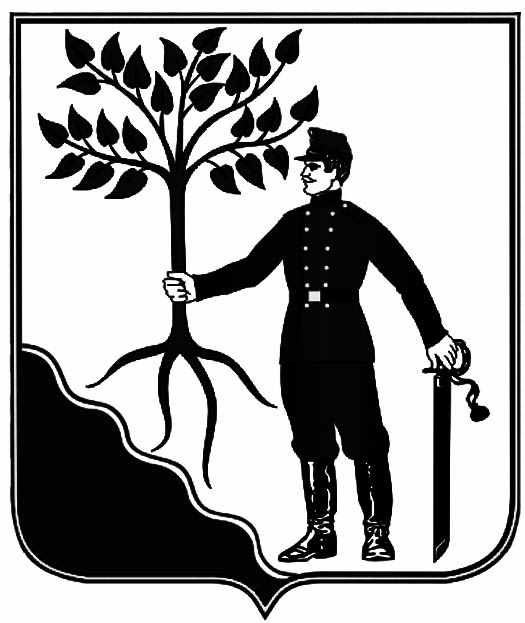 